附件：萍乡市妇幼保健院公开招聘编外聘用制人员报名登记表 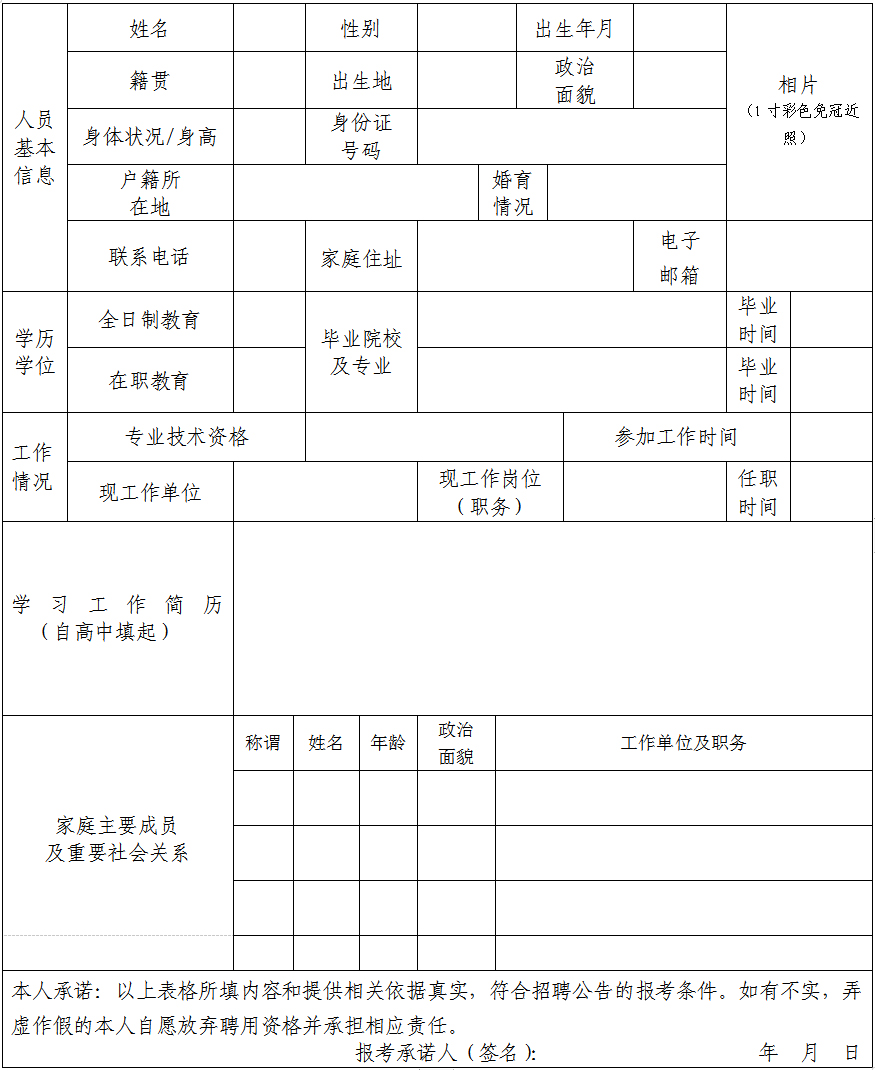 